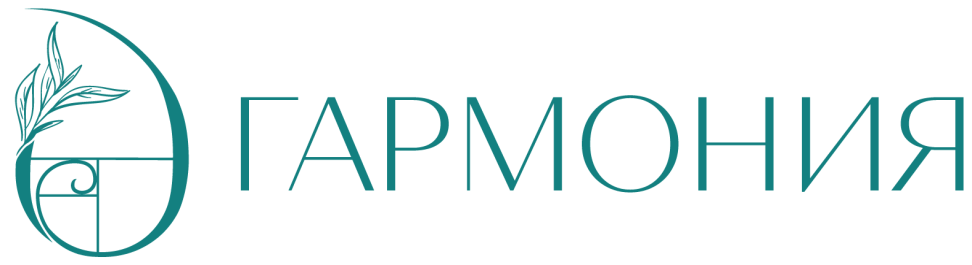 Общество с ограниченной ответственностью   «Гармония»г. Самара, ул. Антонова-Овсеенко 44 «Б», офис 901тел.:     +7 846 231 30 68             +7 927 015 82 74             +7 927 752 23 20mail: garmony.biz@yandex.ru,       shcelokova@yandex.ruИНН: 6350015075                                                                                                                                                                                                 garmony.bizgidrogazon.ruПрайс-лист  сезон  2021 Цена может варьироваться в зависимости от состояния участка.№Наименование работЕдиница измеренияЦенав руб.ПримечаниеПредпроектный этапПредпроектный этапПредпроектный этапПредпроектный этапПредпроектный этап1Выезд специалиста (транспортные расходы дополнительно 20 руб./км)1 выездОт 1500В зависимости от удаленности объекта2Геодезическая съемка1 объектдоговорная3Анализ почвы общий1 пробаОт 2500         Эскизный проект         Эскизный проект         Эскизный проект         Эскизный проект         Эскизный проект1Разработка концепции благоустройства, варианты эскиза Генпланаархитектурно-планировочное решение, функциональное зонирование, выбор стилистического направления, в карандаше или компьютерная графика, 1-2 варианта100 м.кв.9002Эскиз Генпланацветной эскиз, компьютерная графика, на основе утвержденной  Заказчиком концепции100 м.кв.15003Компьютерная модель благоустройстватрехмерная модель - визуализация утвержденного Заказчиком эскиза благоустройства, без стоимости моделей зданий100 м.кв.12004Детализация эскиза Генпланавидовые картинки - снимки трехмерной модели100 м.кв.10805Детализация эскиза Генпланавидовые картинки - рисунки ручной работышт.1200          Проект          Проект          Проект          Проект          ПроектI.ГЕНПЛАН1Ситуационный планграницы землепользования, существующие сохраняемые, сносимые и проектируемые здания и сооружения, окружающая ситуация - дороги, подъезды, внешние коммуникации и точки подключения к ним - включается в альбом на основании результатов предпроектных изысканийЦена определяется индивидуально2Геоподосноватопографическая съемка существующих зданий и сооружений, горизонталей существующего рельефа, деревьев, с нанесением существующих коммуникаций, включается в альбом на основании результатов предпроектных изысканийЦена определяется индивидуально3Генеральный план благоустройства и озеленениясводный план  размещения всех элементов благоустройства, составляется ПОСЛЕ разработки всех разделов проектирования   100 м.кв.12004Разбивочный чертежразбивка планировки - привязка и размеры дорожек, площадок, привязка проектируемых  сооружений, водоемов, МАФ и оборудования - на основе генерального плана100 м.кв.3505Схема организации движениявъезды на территорию, проезды и пожарные проезды, площадки разворота, направление движения по территории - при необходимости100 м.кв.350II.ОРГАНИЗАЦИЯ РЕЛЬЕФА1План организации рельефапроект вертикальной планировки в горизонталях с шагом 0,1-0,2 м, направление и величины уклонов, проектные точки водосбора - на основании утвержденного эскиза благоустройства100 м.кв.15002Картограмма земляных работ, баланс земляных масссхема расчета объемов земляных работ с шагом сетки 5-50 м; таблица баланса объемов земляных масс по чистовым проектным отметкам без учета выемок под здания, мощения, коммуникации, посадки и т.п. - на основе утвержденного плана организации рельефа100 м.кв.15003Разрезы рельефахарактерные разрезы рельефа на территории объекта с высотными отметками  ( 2-3 шт) - при необходимостишт.360III.ДОРОЖНАЯ СЕТЬ1План дорожных покрытий и мощений, ведомость дорожных покрытий и мощенийвиды дорожных покрытий и мощений (автопроезд, пешеходное и т.п.), ширина проездов и проходов, занимаемые площади100 м.кв.9602Сводный план размещения закладных деталей под коммуникации, ведомость закладныхразбивочный чертеж размещения закладных деталей под укладку инженерных сетей и коммуникаций, их типы и количество100 м.кв.4203Схема раскладки мощенийподробная раскладка для конкретных площадок и дорожек в соответствии с выбранным материалом мощения - при необходимости1 м.кв.4804Схема размещения фрагментов мощениясхема расположения площадок и участков дорожек, на которые дана подробная раскладка мощений - при необходимости1 м.кв.480IV.ОЗЕЛЕНЕНИЕ1Дендроплан, ведомость ассортимента древесно-кустарниковых насажденийпроектируемые деревья, расположение цветников (условно), таблица к схеме озеленения - виды и количество деревьев и кустарников100 м.кв.15002Посадочный чертежразбивочный чертеж посадки деревьев и кустарников100 м.кв.2503План покрытий, ведомость покрытийплан размещения и площади различных видов покрытий (кроме мощений) - газон, мульча, почвопокровные растения, цветники, таблицы к плану покрытий100 м.кв.4804Разрезы оснований покрытийразрезы с указанием толщины слоев и материалов под устройство соответствующего покрытия100 м.кв.4205Календарь цветениясхемы цветения  деревьев, кустарников и цветников по сезонам вегетации - весна, первая половина лета, вторая половина лета, осень - при необходимости100 м.кв.4206Фрагменты цветниковразбивочный чертеж для отдельных фрагментов цветников,  ведомость ассортимента цветочного оформления, схема посадки с указанием площади, занимаемой каждым видом - при необходимости1 м.кв.3607Компьютерная модель цветниковтрехмерная модель - визуализация фрагментов цветников1 м.кв.480V.ДРЕНАЖНАЯ СИСТЕМА И ЛИВНЕВАЯ КАНАЛИЗАЦИЯ1План дренажной системы и ливневой канализации, схема уклонов дрен и отметок залегания, спецификациясхема дренажной системы для отвода ливневых вод, уклоны дрен, высотные отметки залегания элементов системы, количество материалов для сметы (номенклатура материалов определяется исполнителем работ)100 м.кв.12002Конструктивные разрезы типовых узлов дренажатиповые разрезы дрен, колодцев, водоприемников и т.п.100 м.кв.12003Разбивочный чертёжпривязка трассы дренажной системы и колодцев100 м.кв.3504Схема укрепления откосовсхема укладки геокаркаса, габионов и других материалов для укрепления откосов, разрезы - при необходимости100 м.кв.300VI.СИСТЕМА НАРУЖНОГО ОСВЕЩЕНИЯ1План системы освещениярасположение светильников, ориентировочная схема прокладки кабеля, типы светильников100 м.кв.3602План системы освещения с радиусами освещениясхема освещенных участков с учетом мощности светильников100 м.кв.2403Схема включения освещениявключение светильников по группам освещения в соответствующих зонах территории100 м.кв.3604Разбивочный чертёжразбивочный чертеж с привязкой светильников100 м.кв.3005Фото светильниковподбор вариантов внешнего вида светильников - при необходимостидоговорная*** ПРИМЕЧАНИЯ:1. Стоимость проектирования МАФ: водоемы, беседки, подпорные стены, летние павильоны и т.д. - не входит2. Дополнительные проектные работы - стоимость договорная3. Сроки проектирования могут быть сокращены в 1,5 раза. Оплата срочных работ с коэффициентом 1,54. Проект участков меньше 10 соток и больше 1 гектара - цена договорная*** ПРИМЕЧАНИЯ:1. Стоимость проектирования МАФ: водоемы, беседки, подпорные стены, летние павильоны и т.д. - не входит2. Дополнительные проектные работы - стоимость договорная3. Сроки проектирования могут быть сокращены в 1,5 раза. Оплата срочных работ с коэффициентом 1,54. Проект участков меньше 10 соток и больше 1 гектара - цена договорная*** ПРИМЕЧАНИЯ:1. Стоимость проектирования МАФ: водоемы, беседки, подпорные стены, летние павильоны и т.д. - не входит2. Дополнительные проектные работы - стоимость договорная3. Сроки проектирования могут быть сокращены в 1,5 раза. Оплата срочных работ с коэффициентом 1,54. Проект участков меньше 10 соток и больше 1 гектара - цена договорная*** ПРИМЕЧАНИЯ:1. Стоимость проектирования МАФ: водоемы, беседки, подпорные стены, летние павильоны и т.д. - не входит2. Дополнительные проектные работы - стоимость договорная3. Сроки проектирования могут быть сокращены в 1,5 раза. Оплата срочных работ с коэффициентом 1,54. Проект участков меньше 10 соток и больше 1 гектара - цена договорная*** ПРИМЕЧАНИЯ:1. Стоимость проектирования МАФ: водоемы, беседки, подпорные стены, летние павильоны и т.д. - не входит2. Дополнительные проектные работы - стоимость договорная3. Сроки проектирования могут быть сокращены в 1,5 раза. Оплата срочных работ с коэффициентом 1,54. Проект участков меньше 10 соток и больше 1 гектара - цена договорная  Работы по благоустройству  Работы по благоустройству  Работы по благоустройству  Работы по благоустройству  Работы по благоустройству1Разбивка участка под благоустройство и озеленение1 кв. мОт 202Планировка, террасирование100 кв. м72003Уборка вручную строительного мусора (без вывоза)1 м.кв.От 904Перемещение мусора за участок.1 м.куб.договорная5Погруз мусора в машину1 м.куб.От 6006Вывоз строительного мусора.1 машинадоговорная7Чернозем1 м.куб.7808Разработка грунта (выемка)1 м.куб.От 6009Перекопка участка1 м.кв.От 3010Планировка участка- базовым грунтом- завезённым грунтом1 м.кв.1 м.куб.от 60от 650Без стоимостигрунта11Перемещения грунта1 м.куб.600 до 50 м         Удаление существующих посадок         Удаление существующих посадок         Удаление существующих посадок         Удаление существующих посадок         Удаление существующих посадок1 Дерево ствол диаметром до 20 см, без выкорчевки пнейшт.От 10002Дерево ствол диаметром до 50 см, без выкорчевки пнейшт.От 12003Дерево ствол диаметром более 50 см, без выкорчевки пнейшт.1200 -10 0004Кустарникишт.2505Кустарники колючие.шт.3506Корчевка и удаление пней диаметром до 20 смшт.3507 Корчевка и удаление пней диаметром свыше 20см.шт.500-20008 Рубка поросли.1 м.кв.от 60В зависимости от сложности9Обработка от сорняков и вредителей (без стоимости препаратов).100 м.кв.72010Удаление многолетних сорняков вручную (в зависимости от размера)100 м.кв.1800         Устройство  дорожек и площадок         Устройство  дорожек и площадок         Устройство  дорожек и площадок         Устройство  дорожек и площадок         Устройство  дорожек и площадок1-из гравия, гальки, щебня1 м.кв.от 4202- тротуарной плитки, кирпича1 м.кв.от 4203- из брусчатки1 м.кв.от 7804- из натурального камня1 м.кв.от 8405Устройство отсыпки декоративным материалом1 м.кв.от 5406Вкопка  декоративного бордюра (отсекателя)1 м.погон.от 607Устройство искусственного водоема(подготовка  места, нанесения контура, выемка грунта, устройство «подушки», установка или настил плёнки, декорирование камнем, посадка водных растений и растений в прибрежной зоне)1 м.кв.От 5000         Озеленение         Озеленение         Озеленение         Озеленение         Озеленение1Устройство посевного газона(без стоимости материала)1 м.кв.от 1802Устройство посевного газонаметодом ГИДРОПОСЕВА1 м.кв.От 35В зависимости от площади3Специальный газон на склонах (создание решетки)1 м.кв.от 3604Рулонный газон (без стоимости материалов)1 м.кв.от 300Реконструкция существующего газона1 м.кв.от 100         Посадка деревьев и кустарников         Посадка деревьев и кустарников         Посадка деревьев и кустарников         Посадка деревьев и кустарников         Посадка деревьев и кустарников1 (подготовка посадочных мест, посадка, засыпка плодородного грунта, внесение  удобрений, первичный  полив)50% от стоимости материала         Устройство живой изгороди         Устройство живой изгороди         Устройство живой изгороди         Устройство живой изгороди         Устройство живой изгороди1- однорядная- двухрядная1м.погон.1м.погон.150200         Устройство цветников (устройство ложа, посадка, внесение удобрений, полив)         Устройство цветников (устройство ложа, посадка, внесение удобрений, полив)         Устройство цветников (устройство ложа, посадка, внесение удобрений, полив)         Устройство цветников (устройство ложа, посадка, внесение удобрений, полив)         Устройство цветников (устройство ложа, посадка, внесение удобрений, полив)1Из однолетних растений1 м.кв.от 14402Из многолетних растений1 м.кв.от 9603Из луковичных1 м.кв.от 9604Миксбордер1 м.кв.от 7205Розария1 м.кв.14406Альпийская горка на существующем рельефе1 м.кв.18007Альпийская горка с искусственным повышением рельефа1 м.кв.24008Плоскостная композиция1 м.погон.1560           Транспортные и накладные расходы           Транспортные и накладные расходы           Транспортные и накладные расходы           Транспортные и накладные расходы           Транспортные и накладные расходыДо 50км10%отсметыСвыше 50км15%отсметы